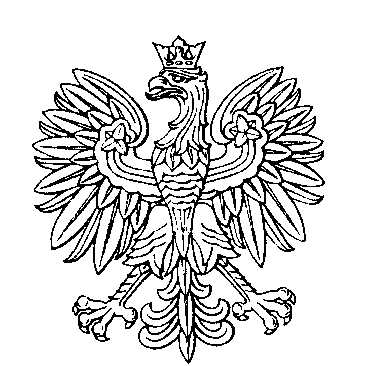 OBWODOWA KOMISJA WYBORCZA NR 1w gminie Krupski MłynOBWODOWA KOMISJA WYBORCZA NR 2w gminie Krupski MłynOBWODOWA KOMISJA WYBORCZA NR 3w gminie Krupski MłynOBWODOWA KOMISJA WYBORCZA NR 4w gminie Krupski MłynSKŁAD KOMISJI:Przewodniczący	Zofia MszycaZastępca Przewodniczącego	Adam Sylwester ŁućCZŁONKOWIE:SKŁAD KOMISJI:Przewodniczący	Aleksandra Agnieszka NiziołekZastępca Przewodniczącego	Patryk Robert ParkitnyCZŁONKOWIE:SKŁAD KOMISJI:Przewodniczący	Roman Janusz HenkielZastępca Przewodniczącego	Katarzyna Agnieszka KryszkiewiczCZŁONKOWIE:SKŁAD KOMISJI:Przewodniczący	Andrzej Damian JanusZastępca Przewodniczącego	Paweł Grzegorz SpałekCZŁONKOWIE: